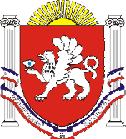 РЕСПУБЛИКА КРЫМРАЗДОЛЬНЕНСКИЙ РАЙОНКОВЫЛЬНОВСКИЙ СЕЛЬСКИЙ СОВЕТ  48 (внеочередное) заседание 2 созываРЕШЕНИЕ22 декабря 2022 года			с. Ковыльное					№ 299О внесении изменений в решение Ковыльновского сельского совета Раздольненского района Республики Крым от 09.12.2016 № 305 «Об утверждении Положения о порядке приватизации имущества, находящегося в муниципальной собственности Ковыльновского сельского поселения»В соответствии с Федеральным законом от 06.10.2003 № 131-ФЗ «Об общих принципах организации местного самоуправления», Федеральным законом от 21.12.2001 № 178-ФЗ «О приватизации государственного и муниципального имущества», руководствуясь Уставом муниципального образования Ковыльновское сельское поселение Раздольненского района Республики Крым, принимая во информационное письмо прокуратуры Раздольненского района от 31.10.2022 № Исорг-20350020-2407-22/-20350020, заключение прокуратуры Раздольненского района от 12.12.2022 № Исорг-20350020-2580-22/9006-20350020 ,с целью приведения нормативных правовых актов Ковыльновского сельского совета в соответствие с действующим законодательством Ковыльновский сельский совет РЕШИЛ:1. Внести в решение Ковыльновского сельского совета от 09.12.2016 № 305 «Об утверждении Положения о порядке приватизации имущества, находящегося в муниципальной собственности Ковыльновского сельского поселения» следующие изменения:1) пункт 2.3 изложить в следующей редакции:«2.3. Продавец муниципального имущества.Продавцом муниципального имущества является Администрация Ковыльновского сельского поселения (далее - Администрация).Администрация:1) представляет Ковыльновскому сельскому совету для утверждения перечень муниципального имущества, не подлежащего отчуждению, а также предложения о формировании перечня унитарных предприятий поселения и акционерных обществ, акции которых находятся в муниципальной собственности, имеющих особо важное значение для экономики Ковыльновского сельского поселения (далее также муниципальное образование);2) представляет Ковыльновскому сельскому совету предложения о внесении в перечень унитарных предприятий и акционерных обществ, имеющих особо важное значение для экономики Ковыльновского сельского поселения, изменений, касающихся: состава унитарных предприятий, имеющих особо важное значение для экономики муниципального образования, в том числе для их последующей приватизации (преобразования в акционерные общества); необходимости и степени участия Ковыльновского сельского поселения в акционерных обществах, имеющих особо важное значение для экономики муниципального образования, в том числе для последующей приватизации акций указанных акционерных обществ;3) вносит на рассмотрение и утверждение Ковыльновскому сельскому совету разработанный прогнозный план (программу) приватизации муниципального имущества на очередной год, а также предложения о внесении в него изменений и дополнений;4) представляет в Ковыльновский сельский совет отчёт о результатах приватизации муниципального имущества за прошедший год;5) издает в пределах своих полномочий нормативные правовые акты по вопросам приватизации, а также по вопросам управления находящимися в собственности Ковыльновского сельского поселения акциями акционерных обществ и долями обществ с ограниченной ответственностью, созданных в процессе приватизации;6) определяет официальное печатное издание и официальный сайт в сети Интернет для размещения информации о приватизации муниципального имущества, определенной в статье 15 Федерального закона «О приватизации государственного и муниципального имущества»;7) устанавливает перечень дополнительных сведений о подлежащем приватизации муниципальном имуществе, которые указываются в информационном сообщении о продаже муниципального имущества;8) осуществляет функции по приватизации муниципального имущества;9) осуществляет иные полномочия в соответствии с законодательством.»;2) пункт 2.4 изложить в следующей редакции:«2.4. Покупатели муниципального имущества.Покупателями муниципального имущества могут быть любые физические и юридические лица, за исключением:государственных и муниципальных унитарных предприятий, государственных и муниципальных учреждений;юридических лиц, в уставном капитале которых доля Российской Федерации, субъектов Российской Федерации и муниципальных образований превышает 25 процентов, кроме случаев, предусмотренных статьей 25 Федерального закона «О приватизации государственного и муниципального имущества»;юридических лиц, местом регистрации которых является государство или территория, включенные в утверждаемый Министерством финансов Российской Федерации перечень государств и территорий, предоставляющих льготный налоговый режим налогообложения и (или) не предусматривающих раскрытия и предоставления информации при проведении финансовых операций (офшорные зоны), и которые не осуществляют раскрытие и предоставление информации о своих выгодоприобретателях, бенефициарных владельцах и контролирующих лицах в порядке, установленном Правительством Российской Федерации.Понятие «контролирующее лицо» используется в том же значении, что и в статье 5 Федерального закона от 29.04 2008 года № 57-ФЗ «О порядке осуществления иностранных инвестиций в хозяйственные общества, имеющие стратегическое значение для обеспечения обороны страны и безопасности государства». Понятия «выгодоприобретатель» и «бенефициарный владелец» используются в значениях, указанных в статье 3 Федерального закона от 07.08 2001 года № 115-ФЗ «О противодействии легализации (отмыванию) доходов, полученных преступным путем, и финансированию терроризма».»;3) пункт 4.5 изложить в следующей редакции:«4.5. Ковыльновский сельский совет ежегодно утверждает подготовленный Администрацией Ковыльновского сельского поселения прогнозный план (программу) приватизации муниципального имущества (далее - прогнозный план) не позднее 10 рабочих дней до начала планового периода.Прогнозный план содержит:- перечни сгруппированного по видам экономической деятельности муниципального имущества, приватизация которого планируется в плановом периоде (унитарных предприятий, акций акционерных обществ и долей в уставных капиталах обществ с ограниченной ответственностью, находящихся в муниципальной собственности, иного имущества, составляющего казну муниципального образования), с указанием характеристики соответствующего имущества;- сведения об акционерных обществах и обществах с ограниченной ответственностью, акции, доли в уставных капиталах которых в соответствии с решениями органов местного самоуправления подлежат внесению в уставный капитал иных акционерных обществ;- сведения об ином муниципальном имуществе, составляющем казну муниципального образования, которое подлежит внесению в уставный капитал акционерных обществ;- прогноз объемов поступлений в бюджет муниципального образования в результате исполнения прогнозного плана, рассчитанный в соответствии с общими требованиями к методике прогнозирования поступлений доходов в бюджеты бюджетной системы Российской Федерации и общими требованиями к методике прогнозирования поступлений по источникам финансирования дефицита бюджета, установленными Правительством Российской Федерации.В случае если прогнозный план принимается на плановый период, превышающий один год, прогноз объемов поступлений от реализации муниципального имущества указывается с разбивкой по годам. Прогнозные показатели поступлений от приватизации муниципального имущества ежегодно, не позднее 1 февраля, подлежат корректировке с учетом стоимости муниципального имущества, продажа которого завершена, изменений, внесенных в прогнозный план за отчетный период.При включении муниципального имущества в соответствующие перечни указываются:а) для муниципальных унитарных предприятий - наименование и место нахождения;б) для акций акционерных обществ, находящихся в муниципальной собственности:наименование и место нахождения акционерного общества;доля принадлежащих муниципальному образованию акций в общем количестве акций акционерного общества либо, если доля акций менее 0,01 процента, - количество акций;доля и количество акций, подлежащих приватизации;в) для долей в уставных капиталах обществ с ограниченной ответственностью, находящихся в муниципальной собственности:наименование и место нахождения общества с ограниченной ответственностью;доля в уставном капитале общества с ограниченной ответственностью, принадлежащая муниципальному образованию и подлежащая приватизации;г) для иного муниципального имущества - наименование, местонахождение, кадастровый номер (для недвижимого имущества) и назначение имущества. В случае если объект иного имущества является объектом культурного наследия, включенным в единый государственный реестр объектов культурного наследия (памятников истории и культуры) народов Российской Федерации, либо объектом речного порта, дополнительно указывается информация об отнесении его к объектам культурного наследия в соответствии с Федеральным законом «Об объектах культурного наследия (памятниках истории и культуры) народов Российской Федерации» либо объектам речного порта.»;4) пункт 4.6 изложить в следующей редакции:«4.6. Унитарные предприятия и акции акционерных обществ, имеющие особо важное значение для экономики Ковыльновского сельского поселения, включаются в прогнозный план одновременно с принятием Ковыльновским сельским советом решения об исключении соответствующих унитарных предприятий и акционерных обществ (путем принятия решения об уменьшении степени участия муниципального образования в управлении такими обществами) из перечня унитарных предприятий и акционерных обществ, имеющих особо важное значение для экономики муниципального образования.Унитарные предприятия, акционерные общества и общества с ограниченной ответственностью, включенные в прогнозный план, представляют в Администрацию годовую бухгалтерскую (финансовую) отчетность в установленный законодательством Российской Федерации о бухгалтерском учете срок для представления ее обязательного экземпляра, промежуточную бухгалтерскую (финансовую) отчетность за квартал, полугодие, девять месяцев - в срок не позднее чем в течение тридцати дней со дня окончания отчетного периода с размещением информации, содержащейся в указанной отчетности, на официальных сайтах в сети «Интернет», определенных Администрацией.»;5) пункт 4.8 изложить в следующей редакции:«4.8. Прогнозный план размещается в течение 15 дней со дня утверждения органами местного самоуправления муниципального образования на официальном сайте в информационно-телекоммуникационной сети «Интернет» в соответствии с требованиями, установленными Федеральным законом «О приватизации государственного и муниципального имущества».»;6) абзац первый пункта 4.9 изложить в следующей редакции:«4.9. Администрация ежегодно не позднее 15 февраля, следующего за отчетным, представляет в Ковыльновский сельский совет отчет о результатах приватизации муниципального имущества за прошедший год.»;7) абзац 3 пункта 6.7 изложить в следующей редакции:«- совершать сделки (несколько взаимосвязанных сделок), цена которых превышает 5 процентов балансовой стоимости активов указанного унитарного предприятия на дату утверждения его последнего балансового отчета или более чем в 10 раз превышает установленный федеральным законом минимальный размер уставного фонда государственного унитарного предприятия, а также сделки (несколько взаимосвязанных сделок), связанные с возможностью отчуждения прямо или косвенно имущества, стоимость которого превышает 5 процентов балансовой стоимости активов указанного унитарного предприятия на дату утверждения его последнего балансового отчета или более чем в 10 раз превышает установленный федеральным законом минимальный размер уставного фонда государственного унитарного предприятия;»;8) пункт 8.4 дополнить подпунктом 16 следующего содержания:«16) размер и порядок выплаты вознаграждения юридическому лицу, которое в соответствии с подпунктом 8.1 пункта 1 статьи 6 Федерального закона «О приватизации государственного и муниципального имущества» осуществляет функции продавца муниципального имущества и (или) которому решениями органа местного самоуправления поручено организовать от имени собственника продажу приватизируемого муниципального имущества.» 2. Обнародовать настоящее решение на информационных стендах населенных пунктов Ковыльновского сельского поселения и на официальном сайте Администрации Ковыльновского сельского поселения в сети Интернет (http://kovilnovskoe-sp.ru/).3. Настоящее решение вступает в силу с момента официального обнародования.4. Контроль за выполнением настоящего решения возложить на председателя Ковыльновского сельского совета - главу Администрации Ковыльновского сельского поселения.Председатель Ковыльновского сельского совета -глава Администрации Ковыльновского сельского поселения					Ю.Н. Михайленко